2022-2023 and 2023-2024 Call for ProjectsTRANSPAC Measure J Line 20a FundsAdditional Transportation Services for Seniors and People with DisabilitiesTRANSPAC, the Regional Transportation Planning Committee for Central Contra Costa is issuing a Call for Projects for Measure J Line 20a funds "Additional Transportation Services for Seniors & People with Disabilities" funded through the Measure J Transportation Sales Tax Expenditure Plan approved by Contra Costa voters (in 2004) for the two year period of FY 2022-2023 and 2023-2024. Funds will generally be used in support of transportation services and related capital expenditures for seniors and people with disabilities provided by TRANSPAC jurisdictions and public and private non-profit agencies operating in the TRANSPAC area (map attached). Funds must be spent in a manner consistent with the Contra Costa Transportation Authority’s Measure J Program 15 Transportation for Seniors & People With Disabilities. Examples of eligible expenditures include but are not necessarily limited to: vehicle purchase/lease/maintenance, mobility management activities, travel training, facilitation of countywide travel and integration with other public transit. According to Measure J, in years when revenues have declined from the previous year, funds may be used for supplemental, existing, additional or modified service for seniors and people with disabilities; in years where funding allows for growth in service levels, these funds would be used for service enhancements for seniors and people with disabilities. TRANSPAC will determine if the use of funds proposed by operators meets these guidelines for the allocation of these funds.  Eligible Applicants: TRANSPAC jurisdictions, public non-profit and private non-profit transportation service agencies, duly designated by the State of California and operating in TRANSPAC area in Central Contra Costa may submit application(s) for operating funds for transportation services and/or capital funding projects necessary to continue and/or support existing services for twenty-four (24) months. Transportation services and projects must directly benefit seniors and disabled residents of Central Contra Costa (Clayton, Concord, Martinez, Pleasant Hill, Walnut Creek, and Unincorporated Central Contra Costa County). Please see attached map.Funding Available: The total funding available for this two-year grant/project period is estimated to be $950,000 ($475,000 annually).Evaluation Criteria: Applications will be evaluated on the following criteria which should be addressed in the grant application:  Proposed service fills an identified gap in transportation/transit network.Proposed service complements the transportation services provided by the County Connection LINK Americans with Disabilities Act paratransit service. Does the proposal include any service coordination efforts with other accessible or fixed route transit operations, use of mobility management services, etc.The costs of operations relative to the cost of the LINK Paratransit servicePer Revenue Hour$79.13 (FY 2018/2019) $132.14 (FY 2019/2020, impacted by COVID) Per Passenger$45.38 (FY 2018/2019) $85.53 (FY 2019/2020, impacted by COVID) Is the service currently being funded by the 20a programDemonstration of the capacity, commitment and funding strategy to continue service beyond the grant period. Though matching funds are not required, providing matching funding and leveraging other fund sources will be viewed favorably.Equity analysis of the transportation services provided in the TRANSPAC SubregionSpecific services may be evaluated based on prior pilot program information (such as transportation network company (TNC) service)Applications: Applicants are required to complete the attached application form and may attach additional information in support of the application. The TRANSPAC Board will request application review and a program recommendation from TRANSPAC TAC. The TRANSPAC Board will make funding recommendations to Contra Costa Transportation Authority (CCTA) and request allocation action(s).Applications should be mailed, or emailed (preferred, pdf format), to: 
Matt Todd, Managing Director
1211 Newell Avenue, Suite 200
Walnut Creek, CA 94596
matt@graybowenscott.com Applications must be received by 3:00 pm on Friday, January 21, 2022.Electronic copies of the application will be available by download or email. Please contact Matt Todd, Managing Director, at matt@graybowenscott.com for the electronic version. Faxed applications and late applications will not be accepted.Contra Costa Transportation Authority Allocation Process: Successful applicants will be required to execute a Cooperative Funding Agreement with the CCTA and comply with all of its requirements, including, but not limited to, audits, compliance with the Measure J Expenditure Plan as it pertains to the project, insurance (see attachment Sample CCTA Grant Insurance Requirements on page 20 of the Call for Projects package) , indemnification, and reporting. Pursuant to CCTA policies and procedures established in the Cooperative Funding Agreement referenced above, project sponsors will be reimbursed for eligible, documented expenses pursuant to the approved program/project budget and scope, schedule and/or project description.9. 	Reports to TRANSPAC and the Contra Costa Transportation Authority: First and second year grantees will be required to report on a quarterly basis to TRANSPAC and/or the CCTA on the transportation services and related capital projects funded through this Call for Projects. For grantees with two years of 20a grant funding history, the reporting requirement is semi-annually contingent upon no issues identified by TRANSPAC or CCTA. TRANSPACTransportation Partnership and Cooperation Applications must be received by 
3:00 pm on Friday, January 21, 2022.Applications may be emailed toMatt Todd, Managing Director at:matt@graybowenscott.com-Additional information may be included as attachments-Please provide clear and concise responses that address the application question-Fiscal Year (FY) is defined as July 1 to June 30APPLICATION INFORMATIONContact InformationProject TitleName of AgencyPrimary Contact NameStreet Address City, State, ZipPhoneEmail AddressI certify that the information contained in this application is true and complete to the best of my knowledge.		Signature of Responsible Party                                                                     Date			Project Title _________________________Please provide clear and concise responses that address the application question. If your organization provides more than one transportation program, please provide responses for each program component as needed.Overall Program 
(Provide an overview of your agency, mission, overall services provided, and section of the IRS code your non-profit operates under)Transportation Program/Project/Service
Name of the Program, Project or Service
(specific component of the funding request) Eligibility requirements to use Program, Project, or ServiceService area boundaries and common trip origins and/or destinationsDays and hours of operation(include frequency if applicable)Is this a request for continuing or expanding existing service funded by Line 20a funding? If the answer is “yes”, please provide:The date of first expenses reimbursed by Measure J, andThe date of the last progress report submitted and the period reported on (and attach the progress report)Please review the minimum insurance requirements required to enter into a grant agreement with the Contra Costa Transportation Authority (page 20 of the call for projects package). Is the agency able to meet the minimum insurance requirements of the granting agency?OPERATIONAL INFORMATION 
(information regarding service requesting funding for)Type of servicePurpose and need of serviceDescription of service to be provided Please provide a version of the Description of Service that is less than 125 words that can be used to summarize the program (if the description in the previous section is more than 125 words)Describe:Eligibility requirements as well as who uses the program and relevant policies and guidelines for the service The benefit of the proposed services to the public; How the proposed service fills an identified gap in transportation/transit network; and / or How the service complements the County Connection LINK Americans with Disabilities Act paratransit service. Do the users of the program also use the LINK service (i.e. eligible and use the service, are eligible but do not use the service, are not eligible for the LINK service)Describe the provision of any components of the Line 20a Grant funded service that would be above and beyond a trip provided by the LINK service?Please indicate which descriptions apply to the service provided (can select more than one)___	On Demand Curb to Curb Service___	On Demand Door to Door Service___	On Demand Door through Door Service___	Service focused on a common destination or program – Curb to Curb___	Service focused on a common destination or program -  Door to Door___	Service focused on a common destination or program – Door through Door___	Fixed Route Service___	Volunteer Driver Service___	Regularly Prescheduled Trips to a Program___	Service Provided by a TNCPlease include any additional information or suggest different description as required:Describe any efforts to coordinate services or other resources with other transportation providers or mobility management organizations (including software programs) or why you do not share resources with other agencies.How does your program help implement the development of the goals of the Accessible Transportation Strategic Plan Task Force?Provide information regarding fleet description, driver training, and other support provisions for the service (i.e. maintenance, dispatch) Provide a breakdown of expected trip origins and destinations (by community) and types of destinations. Include information about trips and if they are within the TRANSPAC RTPC or involve another RTPC area (or other transit service areas). Trip origin/destination information by city/zip code is also requested. Include the basis of the assumption (i.e. based on past period of service or other).Provide information about trips provided that serve areas identified as Equity Priority Communities (see page 19 of the call for projects package) Provide information about the capacity of the service and if there are any constraints to providing service (i.e. such as waitlists)Describe impacts COVID-19 and the resulting guidance and limitations on group gatherings and public distancing has had on the existing service as well as how it is expected to impact you program in the future, and how it will be accounted for in the proposed funding period. Describe the agency approach and strategy to continue the operation of the service beyond the Line 20a funding grant period. Please provide the information requested below. If your organization provides more than one transportation program, provide the information in tables for each program component.* Please only include unique individuals served by the funded project/program.** For example, if your program provided 10 people a total of 100 trips over the reporting period, the program has 10 unique individuals served over the period. If 2 of the people reside in Lafayette, 4 in Walnut Creek, and 4 in Concord, then there are 8 unique individuals in the TRANSPAC area.*** TRANSPAC area of Contra Costa County includes Clayton, Concord, Martinez, Pleasant Hill, Walnut Creek, and the unincorporated areas within Central County (see map at https://transpac.us/).* For example, if your program has provided 10 people a total of 40 round trips and 20 one way trips, a total of 100 one way trips should be reported for the reporting period. ** One way trips provided entirely within TRANSPAC area of Contra Costa County (see map at https://transpac.us/) regardless of the residence of the individual can be included in the second row of the table.*** Number of vehicle trips information example – Passenger A is picked up at a location 1, Passenger B is picked up at location 2, Passenger A and B are dropped of at location 3. This is an example of a share vehicle trip. See map at https://transpac.us/ for TRANSPAC area of Contra Costa County. Please describe how a vehicle service hour is defined
(i.e. leave garage / return to garage, first pick up / last drop off, if includes wait times)ExpensesCost of Line 20a Grant funded transportation program in (include direct costs of the service including (but not limited to) maintenance, administrative, and dispatching):Last 12 Month Period: Calendar Year 2021Projection for FY 2022/23* Cost of Line 20a Grant funded Transportation Program divided by the Number of total vehicle service hours of service provided ** Cost of Line 20a Grant funded Transportation Program divided by the Number of total one way passenger trips providedOther information - Please provide additional information if projected service has a substantial variance from past operationsProgram ScheduleInclude expected initiation of service and duration of services to be providedPlease note this is different information requested from the service days and hours of operationInclude milestones needed to be achieved to initiate new programs (applications for new services are anticipated to require more detail in this section of the application, with detail about milestones needed to prepare and implement the new service)If your organization provides more than one transportation program, provide the information segregated for each program component.All programs should at minimum includes service starts and service ends for the period of the grant funded service.Add lines as neededTABLE 2Milestone						Date (month/year)Funding Sources for the Proposed Program If your organization provides more than one transportation program, provide the information segregated for each program component.Add lines as neededTABLE 3Expenditure budget for the Proposed ProgramDetail the total expenses for the project period by budget line item detail and the amount of Line 20a funds that will be used for the budget line item The Total of the Budget Line Items should match the Total Funding Sources detailed aboveThe Total Line 20a funds should match the grant request amountIf your organization provides more than one transportation program, if may be appropriate to provide the information segregated for each program component.Add lines as needed. TABLE 4Total Budget (i.e. of the Overall Agency)						Total Transportation Program Budget						Percentage of Budget Agency Transportation			 		
Program RepresentsPercentage of Budget this Specific Grant Funded			 		
 Program Represents
Provide additional information if the projected expenditure of the line 20a funds over FY 2022/23 and FY 2023/24 are not proposed to be balanced over the two year period.Capital Projects: Description of related capital project(s) for which funding is sought(Capital project funding requests will be considered as stand alone requests. Capitol project funding requests require the General and Operational project information to also be completed)Purpose /Goal of Capital ProjectProject Description: type, location, service lifeDescribe the benefits of the proposed capital project to the general public and/or the public transportation systemSchedule of Capital Procurement milestones Include milestones needed to be achieved in advance of purchaseInclude milestone when equipment would begin serviceAdd lines as neededMilestone						Date (month/year)Funding Sources for the Capital ProjectAdd lines as neededTABLE 5Expenditure budget for Capital ProjectDetail the total expenses for the Capital Project by budget line item detail and the amount of Line 20a funds that will be used for the budget line itemThe Total of the Budget Line Items should match the Total Funding Sources detailed aboveThe Total Line 20a funds should match the grant request amountAdd lines as needed.TABLE 6MAP OF SERVICE AREADescribe AND attach a map of your service area. Services must be provided in Central Contra Costa (Clayton, Concord, Martinez, Pleasant Hill, Walnut Creek, Unincorporated Central Contra Costa County)TRANSPAC Area Map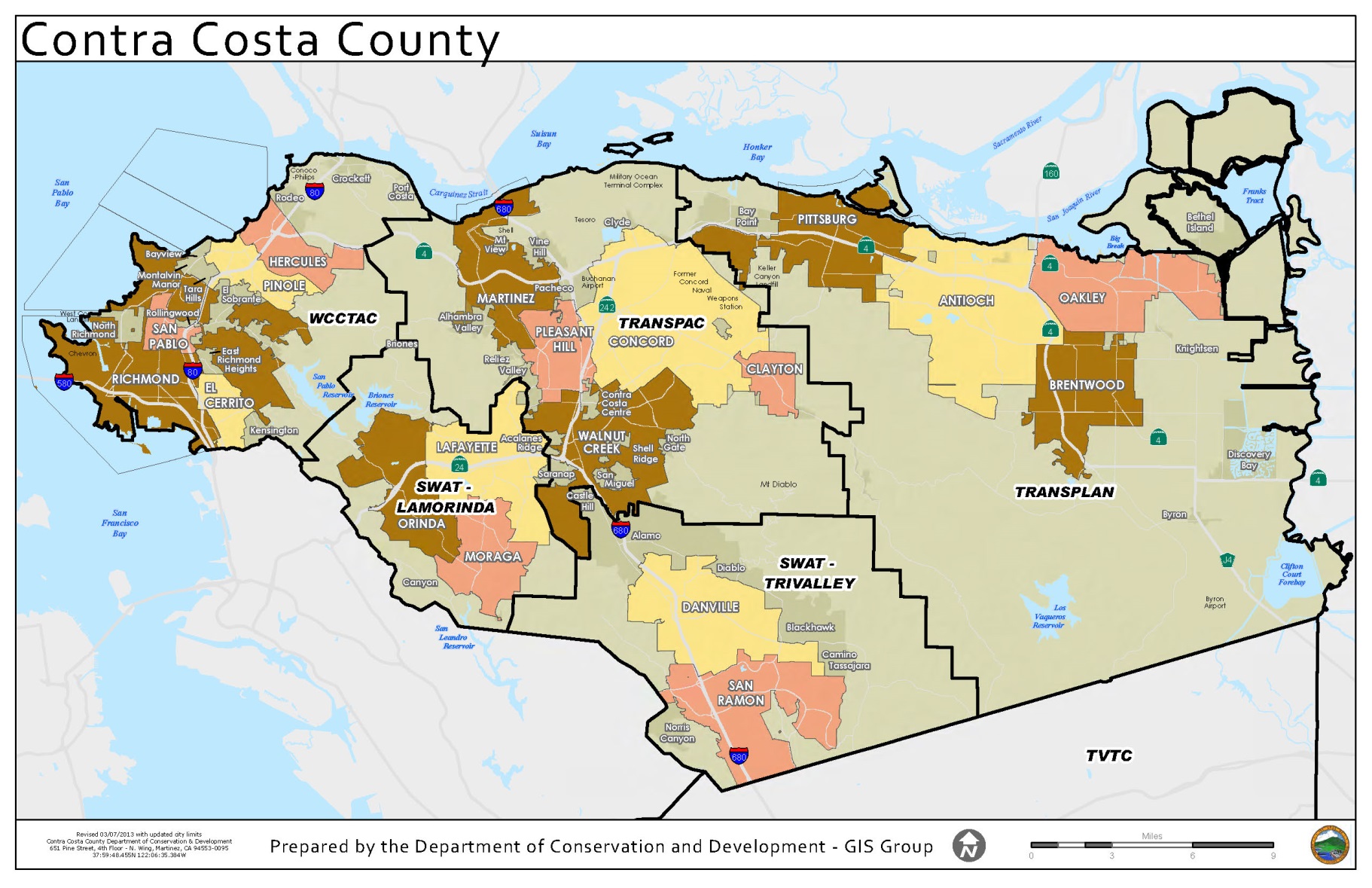 Equity Priority Community Map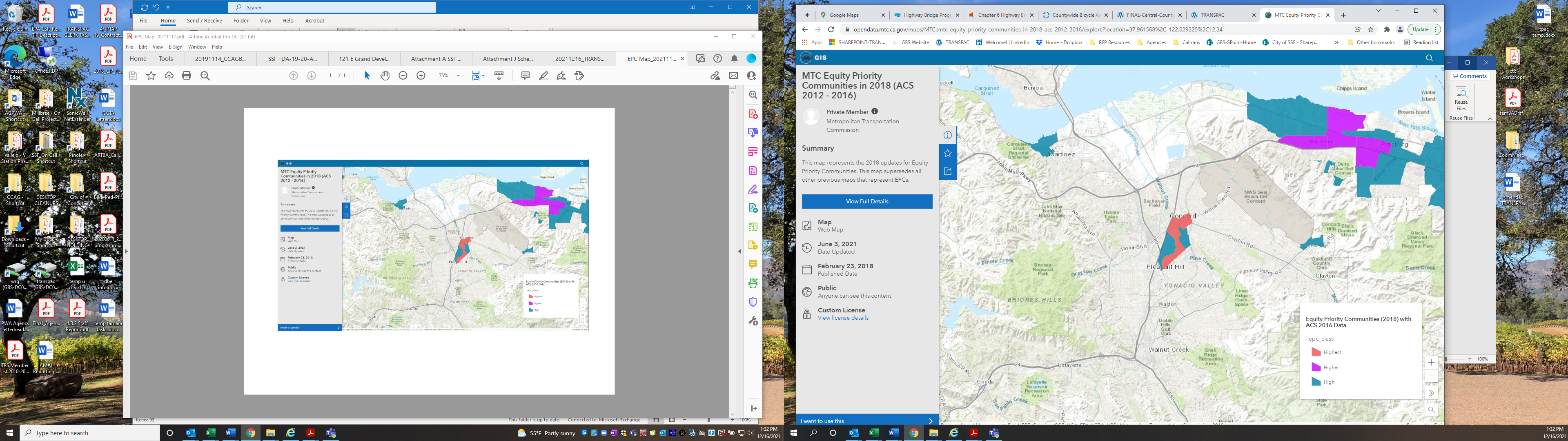 Source: https://opendata.mtc.ca.gov/maps/MTC::mtc-equity-priority-communities-in-2018-acs-2012-2016/explore?location=37.961568%2C-122.029225%2C12.24 SAMPLE CONTRA COSTA TRANSPORTATION AUTHORITY GRANT INSURANCE REQUIREMENTS(Page 1 of 2)SPONSOR shall maintain the following insurance in force during the entire term of this AGREEMENT, and in the case of Commercial General Liability Insurance and Professional Liability Insurance for at least five years after the conclusion of all services provided by SPONSOR pursuant to this AGREEMENT.  SPONSOR’s contractors and consultants shall be subject to the same insurance provisions as stated herein unless specified otherwise:a.	Workers’ Compensation Insurance covering SPONSOR’s employees in accordance with statutory requirements of all jurisdiction(s) in which any and all Services are being performed, and Employer’s Liability Insurance in the amount of $1,000,000 per occurrence for injuries incurred in providing services under this AGREEMENT.  This policy shall include a waiver of subrogation stating that the insurer waives all rights of subrogation against the AUTHORITY, its officials, employees, or successors in interest. b.	Comprehensive or Commercial General Liability Insurance written on ISO CG 00 01 or an equivalent coverage form including coverage for contractual liability, premises and operations, personal injury, completed operations, and independent contractors liability, with limits of not less than $1,000,000 each occurrence for bodily injury and not less than $1,000,000 each occurrence for property damage. (General Aggregate must be not less than $3,000,000 bodily injury and property damage)A combined single limit policy is acceptable provided the combined single limit is not less than $1,000,000. The policy shall contain an aggregate limit not less than $3,000,000. The required limits may be satisfied by a combination of a primary policy and an excess or umbrella policy with terms at least as broad as the primary policy.The policy shall contain no endorsements or provisions limiting coverage for (1) products and completed operations; (2) contractual liability; (3) third party action over claims; or (4) cross liability exclusion for claims or suits by one insured against another.  c.	Workers’ Compensation Insurance covering SPONSOR’s employees in accordance with statutory requirements of all jurisdiction(s) in which any and all Services are being performed, and Employer’s Liability Insurance in the amount of $1,000,000 per occurrence for injuries incurred in providing services under this AGREEMENT.  This policy shall include a waiver of subrogation stating that the insurer waives all rights of subrogation against the AUTHORITY, its officials, employees, or successors in interest. d.	Professional Liability Insurance (covering errors and omissions), with limits not less than $1,000,000 per claim and $2,000,000 Aggregate, and a retroactive date no later than the commencement date of this AGREEMENT as first shown above.SPONSOR’s subcontractors and subconsultants providing professional services under this AGREEMENT shall be added to SPONSOR’s policy as additional insureds, or shall provide evidence SAMPLE CONTRA COSTA TRANSPORTATION AUTHORITY GRANT INSURANCE REQUIREMENTS(Page 2 of 2)of their own professional liability insurance which is acceptable to AUTHORITY’s Executive Director. The policy or policies of insurance required by Section 10.b Comprehensive or General Commercial General Liability Insurance and 10.c Automobile Liability Insurance shall conform to or include the following:A provision or endorsement naming AUTHORITY, its officials, employees, and successors in interest as additional insureds with respect to the liability arising out of the performance of the Services by SPONSOR under this AGREEMENT, including completed operations coverage.Provisions that the insurance is primary insurance with respect to AUTHORITY, its officials, employees, and successors in interest. Any insurance or self-insurance maintained by AUTHORITY, its officials, employees, or successors in interest shall be excess of SPONSOR’s insurance and shall not contribute with it.Provisions or endorsements stating that the coverage contains no special limitations on the scope of protection afforded to AUTHORITY, its officials, employees, or successors in interest.Provisions or endorsements stating that insurance shall apply separately to each insured against whom claim is made or suit is brought, subject to the limits of the insurer’s liability.Provisions or endorsements providing a waiver of subrogation in favor of AUTHORITY, its officials, employees, or successors in interest or shall specifically allow SPONSOR to waive their right of recovery prior to a loss.  SPONSOR hereby waives its own right of recovery against AUTHORITY. All policies shall be issued by insurance companies which are licensed carriers in the State of California and maintain a Secure Best’s rating of “A–” or higher unless otherwise approved by AUTHORITY.Prior to commencing Services under this AGREEMENT, SPONSOR shall furnish to AUTHORITY a copy of each policy of insurance required by this AGREEMENT. Such policies shall provide that not less than thirty (30) calendar days advance notice in writing will be given to AUTHORITY prior to cancellation, termination, or material alteration of said policies of insurance, except 10 calendar days in the event of non-payment of premium.The requirements contained herein as to types and limits of insurance to be maintained by SPONSOR are not intended to and shall not in any manner limit or qualify the liabilities and obligations assumed by SPONSOR under this AGREEMENT.SAMPLETRANSPAC 20A Program Grant Progress Report	Page 1 of 3This reporting template is for information only in this grant application. If you receive a grant you will be required to file this progress report per the grant requirements. Name of Agency:Primary Contact Name:Street Address, City, State, Zip:Phone:  Email:  Project Funded:  Date of Grant:  Amount of Grant:  Progress Report Period:I certify that the information contained in this report is true and complete to the best of my knowledge.Signature of Responsible Party 		Date 			TRANSPAC 20A Program Grant Progress Report	Page 2 of 3Reporting Data and Backup DocumentationSummary of activities/services/impact made possible by grant fundsNumber of unique individuals servedTotal transportation programNumber of persons in Central Contra Costa 3.	Number of trips provided (one way trips) (monthly/annually)Number of total trips providedNumber of trips provided in Central CountyNumber of shared tripsVehicle Hours of service providedNumber of total hours providedNumber of hours provided in Central CountyDescription of how a service hour is definedExpensesCost of Transportation Program in reporting periodLine 20a funds utilized in reporting periodCost per vehicle hour of serviceCost per tripReview any variance of persons served, trips provided, and hours of service provided from application assumptionsTrip Characteristics:a. Describe the provision of any the services that are above and beyond ADA requirements?b. Are trips eligible for ADA paratransit? Provide documentation c. Common Destinations within the RTPCd. Day/Time trip breakdown: Mon-Friday? AM? PM? Weekends? Origin / Destination by Zip Code of tripse. Trip Geography: Identify trip destinations that cross the RTPC boundaries. Identify trip destinations that cross transit service areas? TRANSPAC 20A Program Grant Progress Report	Page 3 of 3Reporting Data and Backup Documentation (continued)10.	Program Characteristics:a. Current capacityb. Waitlist status and/or other program needs, barriers, etc.c. Fleet description and statusd. Driver training description11.	First and Second Year Grantees, please attach drivers log or other substantiation of trips/routes. Subsequent year grantees must retain records for 3 years. 12.	Attach documentation of capital purchases (if funded with Line 20a funds). 13.	Describe any coordination activities with other transportation providers or mobility management function.14.	Additional information may be requested for pilot programs or specific types of programs. Last 12 Month PeriodLast 12 Month PeriodProjected for Projected for (Assume Calendar Year 2021; or(Assume Calendar Year 2021; orFY 2022/2023FY 2022/2023specify other time period below)specify other time period below)(7/1 to 6/30)(7/1 to 6/30)____________________________________________Monthly AvgAnnualMonthly AvgAnnualNumber of individuals served by the transportation programNumber of individuals served by the transportation programNumber of unique individuals served over the periodN/AN/A Number of unique individuals in TRANSPAC area of Contra Costa CountyN/AN/ALast 12 Month PeriodLast 12 Month PeriodProjected for Projected for (Assume Calendar Year 2021; or(Assume Calendar Year 2021; orFY 2022/2023FY 2022/2023specify other time period below)specify other time period below)(7/1 to 6/30)(7/1 to 6/30)____________________________________________Monthly AvgAnnualMonthly AvgAnnualTrips provided (one way trips)Trips provided (one way trips)Number of total one way passenger trips provided by the programNumber of one way passenger trips provided by the program entirely in Central County (i.e. origin and destination within Central County)Number of one way passenger trips provided by the program with either the origin or destination in Central County Number of one way passenger trips provided by the program with neither the origin or destination in Central CountyNumber of vehicle trips provided by the program that included more than one passenger being transportedLast 12 Month PeriodLast 12 Month PeriodProjected for Projected for (Assume Calendar Year 2021; or(Assume Calendar Year 2021; orFY 2022/2023FY 2022/2023specify other time period below)specify other time period below)(7/1 to 6/30)(7/1 to 6/30)____________________________________________Monthly AvgAnnualMonthly AvgAnnualVehicle Hours of service providedVehicle Hours of service providedNumber of total vehicle hours of service providedNumber of total vehicle hours of service providedNumber of vehicle hours of service provided in TRANSPAC area of Contra Costa CountyNumber of vehicle hours of service provided in TRANSPAC area of Contra Costa CountyLast 12 Month PeriodLast 12 Month PeriodProjected for Projected for (Assume Calendar Year 2021; or(Assume Calendar Year 2021; orFY 2022/2023FY 2022/2023specify other time period below)specify other time period below)(7/1 to 6/30)(7/1 to 6/30)____________________________________________Annual AvgAnnual AvgCostCostPer hour of serviceN/AN/APer passenger tripN/AN/AFunding Source($)($)($)Percent ofFundingFunding SourceFY 22/23FY 23/24TOTALPercent ofFundingLine 20a fundsFare Revenue (if applicable)OthersTOTALBudget Line ItemDescription($)($)($)Amount of Line 20aFundsBudget Line ItemDescriptionFY 22/23FY 23/24TOTALAmount of Line 20aFundsTOTALFunding Source($)($)($)Percent ofFundingFunding SourceFY 22/23FY 23/24TOTALPercent ofFundingLine 20a fundsTOTALBudget Line ItemDescription($)($)($)Amount of Line 20aFundsBudget Line ItemDescriptionFY 22/23FY 23/24TOTALAmount of Line 20aFundsTOTAL